Stark, kompakt, agil: Der neue Boost CX1 – der kleinste beutellose Staubsauger von MieleHöchste Reinigungsleistung mit der bewährten Vortex-TechnologieHohe Wendigkeit und Spurhaltevermögen dank TrackDrive Ausgezeichnet mit dem Red Dot- und dem IF Product Design AwardWals, 03. September 2021. – Mit dem neuen Boost CX1 erweitert der Premiumanbieter Miele sein beutelloses Sortiment um eine besonders kompakte, leichte und wendige Baureihe. Dieser Staubsauger überzeugt durch sein modernes Design, ein herausragenden Bedienkomfort und hohe Saugkraft. Was den neuen Boost CX1 auf dem ersten Blick von allen anderen Staubsaugern unterscheidet, sind die seitlich angebrachten großen Räder, die für die stabile Spurhaltung des kleinen Gerätes sorgen. Eine 360°-Lenkrolle mit Stahlachse und eine kleinere Laufrolle stabilisieren den hinteren Bereich zusätzlich. Dank dieser Kombination (TrackDrive) ist der Boost präzise manövrierbar und behält seine Wendigkeit beim Drehen um seinen eigenen Schwerpunkt. Gerade in engeren Wohnsituationen wird dadurch das Fahren gegen Möbelstücke verhindert. Auf Treppenstufen steht er sicher und kann nicht seitlich herunterrollen.Das kompakte Design trifft hier auf die starke Leistung des Boosts, der schon vor seiner Markteinführung von der Jury des renommierten Red Dot Product Design Awards als „Red Dot Winner 2021“ ausgezeichnet wurde. Gleiches gilt für den nicht weniger begehrten iF Product Design Award. Egal ob Parkett, Laminat oder Teppich – mit der bewährten Vortex-Technologie läuft der kräftige Boost CX1 auf jedem Untergrund zu Höchstform auf und lässt dem Staub keine Chance.  Bei der hier verwendeten, besonders effizienten Monozyklon-Technik sorgt ein Luftstrom von über 100 km/h für die perfekte Aufnahme von Grobschmutz und Feinstaub. Für die Filterung feinster Partikel sorgt der Hygiene Air Filter aus 100 Prozent Recyclat, der im Einstiegsmodell integriert ist. Der HEPA AirClean Filter, verbaut in den Modellen Allergy, Cat & Dog und Parquet, ist mit einem Staubrückhaltevermögen von mehr als 99,999 Prozent auch für Hausstauballergiker die ideale Lösung. Viel Flexibilität und Freiheit beim Saugen bietet der Boost durch seinen Aktionsradius von 10 Metern. Ebenfalls praktisch: Bei Saugpausen können das Saugrohr und die Bodendüse seitlich am Gerät geparkt werden. Mit einem Gewicht von 5,8 Kilogramm lässt sich der Boost leicht von einem Raum in den anderen tragen. Der Staubbehälter umfasst einen Liter und lässt sich mit einem Klick einfach und hygienisch entleeren (Click2open).Der Boost CX1 ist drei Ausführungen erhältlich: Das Einstiegsmodell ist in Graphitgrau lieferbar ist. Das Modell Boost CX1 Parquet in Lotusweiß reinigt Holzböden besonders schonend. Für Tierliebhaber ist der Boost CX1 Cat & Dog in Obsidianschwarz ideal. Alle Modelle sind auf eine Lebensdauer von 20 Jahren getestet und bieten höchste Miele Qualität. Der Miele Boost CX1 kommt ab September auf den Markt.Zu diesem Text gibt es zwei FotosFoto 1+2 : Der Boost CX1 kann auf Treppenstufen sicher abgestellt werden, da TrackDrive das Herunterrollen in seitliche Richtung verhindert. (Foto: Miele)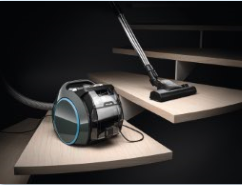 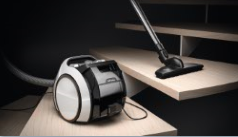 Foto 2: Für sein modernes Design ist der Boost CX1 mit dem Red Dot Product Design Award und dem IF Product Design Award ausgezeichnet worden. (Foto: Miele)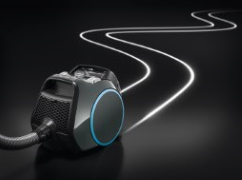 Pressekontakt:
Petra Ummenberger
Telefon: 050 800 81551
Petra.ummenberger@miele.comÜber das Unternehmen: Miele ist der weltweit führende Anbieter von Premium-Hausgeräten für die Bereiche Kochen, Backen, Dampfgaren, Kühlen/Gefrieren, Kaffeezubereitung, Geschirrspülen, Wäsche- und Bodenpflege. Hinzu kommen Geschirrspüler, Waschmaschinen und Trockner für den gewerblichen Einsatz sowie Reinigungs-, Desinfektions- und Sterilisationsgeräte für medizinische Einrichtungen und Labore (Geschäftsbereich Professional). Das 1899 gegründete Unternehmen unterhält acht Produktionsstandorte in Deutschland sowie je ein Werk in Österreich, Tschechien, China und Rumänien. Hinzu kommen die zwei Werke der italienischen Medizintechnik-Tochter Steelco Group. Der Umsatz betrug im Geschäftsjahr 2018/19 rund 4,16 Milliarden Euro (Auslandsanteil rund 71 Prozent). In fast 100 Ländern/Regionen ist Miele mit eigenen Vertriebsgesellschaften oder über Importeure vertreten. Weltweit beschäftigt der in vierter Generation familiengeführte Konzern etwa 20.200 Mitarbeiterinnen und Mitarbeiter, 11.050 davon in Deutschland. Hauptsitz ist Gütersloh in Westfalen.Die österreichische Tochter des deutschen Familienunternehmens wurde 1955 in Salzburg gegründet. Miele Österreich erreichte 2018 einen Umsatz von € 249 Mio. und konnte die Marktführerschaft bei großen Hausgeräten weiter ausbauen. 

Miele ZentraleMielestraße 1
5071 Wals